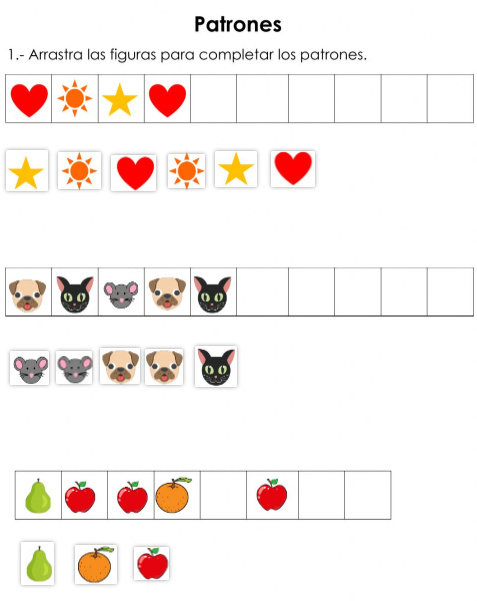 Patrones y secuencia Completa dibujando el animal que falte PATRONES NÚMERICOSCompleta la secuencia numérica según correspondaCompleta la secuencia numérica de 1 en 1.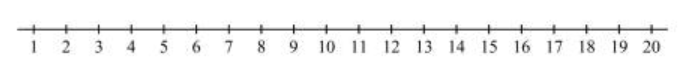 Completa la secuencia numérica de 2 en 2.Completa la secuencia numérica de 3 en 3.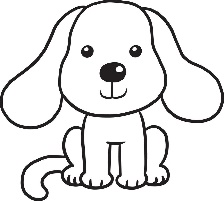 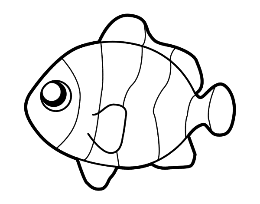 1347246812203912152124